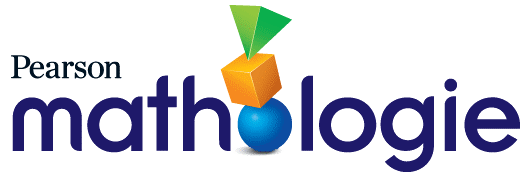 Corrélations de Mathologie du Primaire de la Nouvelle-ÉcosseRésultats d’apprentissage généraux (RAG)Petits livrets et Guides d'enseignement de MathologieLe nombre Le nombre RAG : On s’attend à ce que les élèves acquièrent le sens du nombre.RAG : On s’attend à ce que les élèves acquièrent le sens du nombre.N01 : On s’attend à ce que les élèves sachent énoncer les suites de nombres -  de 1 à 20 l’un après l’autre -  de 1 à 10 et de 10 à 1 l’un après l’autre en commençant par n’importe lequel de ces nombres.Un beau nidGarderie pour chiens chez LucBeaucoup de points !N02 : On s’attend à ce que les élèves reconnaissent du premier coup d’œil la quantité représentée par des arrangements familiers de 1 à 5 objets ou points et sachent la nommer. Des taches partout !Beaucoup de points !Jouons au waltes !Garderie pour chiens chez LucLes animaux se cachent bienAu parc avec WilaiyaN03 : On s’attend à ce que les élèves sachent faire le lien entre chaque numéral de 1 à 10 et la quantité correspondante. Beaucoup de points !Garderie pour chiens chez LucLes animaux se cachent bienAu parc avec WilaiyaAu jeu !Un beau nidN04 : On s’attend à ce que les élèves sachent représenter et décrire des nombres en deux parties de 2 à 10, de façon concrète et en images.Beaucoup de points !Jouons au waltes !Garderie pour chiens chez LucN05 : On s’attend à ce que les élèves sachent comparer des quantités de 1 à 10 par correspondance biunivoque (un à un). Au jeu !Des taches partout !Beaucoup de points !Jouons au waltes !Garderie pour chiens chez LucLes animaux se cachent bienAu parc avec WilaiyaN06 : On s’attend à ce que les élèves montrent qu’ils ont compris comment compter jusqu’à 10. Un beau nidLes régularités et les relationsLes régularités et les relationsRAG : On s’attend à ce que les élèves sachent décrire le monde et résoudre des problèmes à l’aide des régularités.RAG : On s’attend à ce que les élèves sachent décrire le monde et résoudre des problèmes à l’aide des régularités.RAG : On s’attend à ce que les élèves sachent représenter des expressions algébriques de plusieurs façons.RAG : On s’attend à ce que les élèves sachent représenter des expressions algébriques de plusieurs façons.RR01 : On s’attend à ce que les élèves montrent qu’ils ont compris les régularités répétitives (à deux ou trois éléments) en identifiant, en reproduisant, en prolongeant et en créant des régularités à l’aide d’un matériel de manipulation, de sons et d’actions.Beaucoup de bruitOn sait perler !La mesureLa mesureRAG : On s’attend à ce que les élèves sachent résoudre des problèmes à l’aide de mesures directes et indirectes.RAG : On s’attend à ce que les élèves sachent résoudre des problèmes à l’aide de mesures directes et indirectes.M01 : On s’attend à ce que les élèves sachent utiliser la comparaison directe pour comparer deux objets en se basant sur un seul attribut, comme la longueur, la masse, le volume ou la capacité.Les gagnants de la foireC'est bien d'être long !La géométrie La géométrie RAG : On s’attend à ce que les élèves sachent décrire les propriétés d’objets à trois dimensions et de figures à deux dimensions, et analyser les relations qui existent entre elles.RAG : On s’attend à ce que les élèves sachent décrire les propriétés d’objets à trois dimensions et de figures à deux dimensions, et analyser les relations qui existent entre elles.G01 : On s’attend à ce que les élèves sachent trier des objets à trois dimensions en se basant sur un seul attribut.Le mur du châteauG02 : On s’attend à ce que les élèves sachent construire et décrire des objets à trois dimensions. Le mur du château